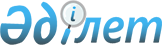 Об Успенском районном бюджете на 2019 - 2021 годыРешение маслихата Успенского района Павлодарской области от 25 декабря 2018 года № 193/38. Зарегистрировано Департаментом юстиции Павлодарской области 27 декабря 2018 года № 6201
      В соответствии с пунктом 2 статьи 75 Бюджетного кодекса Республики Казахстан от 4 декабря 2008 года, подпунктом 1) пункта 1 статьи 6 Закона Республики Казахстан от 23 января 2001 года "О местном государственном управлении и самоуправлении в Республике Казахстан" Успенский районный маслихат РЕШИЛ:
      1. Утвердить Успенский районный бюджет на 2019 - 2021 годы согласно приложениям 1, 2, 3 соответственно, в том числе на 2019 год в следующих объемах:
      1) доходы – 3 363 174 тысяч тенге, в том числе:
      налоговые поступления – 345 461 тысяч тенге;
      неналоговые поступления – 6 718 тысяч тенге;
      поступления от продажи основного капитала – 6 024 тысяч тенге;
      поступления трансфертов – 3 004 971 тысяч тенге;
      2) затраты – 3 398 242 тысяч тенге;
      3) чистое бюджетное кредитование – 57 061,3 тысяч тенге, в том числе:
      бюджетные кредиты – 75 307,3 тысяч тенге;
      погашение бюджетных кредитов – 18 246 тысяч тенге;
      4) сальдо по операциям с финансовыми активами – равно нулю;
      5) дефицит (профицит) бюджета – -92 129,3 тысяч тенге;
      6) финансирование дефицита (использование профицита) бюджета – 92 129,3 тысяч тенге.
      Сноска. Пункт 1 с изменениями, внесенными решениями маслихата Успенского района Павлодарской области от 30.04.2019 № 210/45 (вводится в действие с 01.01.2019); от 27.08.2019 № 230/50 (вводится в действие с 01.01.2019); от 21.11.2019 № 247/51 (вводится в действие с 01.01.2019).


      2. Учесть в Успенском районном бюджете на 2019 год в следующих объемах:
      1) субвенцию, передаваемую из областного бюджета в Успенский районный бюджет в сумме 2 213 287 тысяч тенге;
      2) целевые трансферты на развитие в сумме 20 400 тысяч тенге;
      3) целевые текущие трансферты в сумме 420 756 тысяч тенге.
      3. Предусмотреть в Успенском районном бюджете объем субвенции, передаваемой из районного бюджета в бюджет Успенского сельского округа:
      на 2019 год в сумме 93 387 тысяч тенге;
      на 2020 год в сумме 88 800 тысяч тенге;
      на 2021 год в сумме 90 751 тысяч тенге.
      3-1. Учесть на 2019 год объемы целевых текущих трансфертов из вышестоящих бюджетов, передаваемых по районным программам в бюджет Успенского сельского округа в следующих размерах:
      на повышение заработной платы отдельных категорий гражданских служащих в связи с изменением размера заработной платы – 16 600 тысяч тенге;
      на повышение заработной платы отдельных категорий административных государственных служащих в связи с изменением размера заработной платы – 1 599 тысяч тенге;
      на организацию бесплатного подвоза учащихся до ближайшей школы и обратно – 360 тысяч тенге;
      на оказание социальной помощи нуждающимся гражданам на дому – 2 900 тысяч тенге;
      на организацию питания детям из многодетных и малообеспеченных семей в коммунальное государственное казенное предприятие "Детский сад "Балапан" аппарата акима Успенского сельского округа" – 2 911 тысяч тенге;
      на укрепление материально-технической базы коммунального государственного казенного предприятия "Детский сад "Балапан" аппарата акима Успенского сельского округа" - 1 508 тысяч тенге;
      на разработку проектно-сметной документации и получение экспертизы на ограждение территории свалки села Успенка – 1 300 тысяч тенге;
      на установку камер видеонаблюдения – 7 200 тысяч тенге;
      на разработку проектно-сметной документации на средний ремонт дорог села Успенка – 1 050 тысяч тенге;
      на разработку проектно-сметной документации на строительство наружного освещения улиц села Успенка – 2 224 тысяч тенге.
      Сноска. Решение дополнено пунктом 3-1 в соответствии с решением маслихата Успенского района Павлодарской области от 30.04.2019 № 210/45 (вводится в действие с 01.01.2019); в редакции решения маслихата Успенского района Павлодарской области от 27.08.2019 № 230/50 (вводится в действие с 01.01.2019).


      4. Утвердить перечень бюджетных программ, не подлежащих секвестру в процессе исполнения Успенского районного бюджета на 2019 год согласно приложению 4.
      5. Утвердить перечень бюджетных программ (подпрограмм) в разрезе сельских округов Успенского района на 2019 год согласно приложению 5.
      6. Утвердить распределение сумм трансфертов органам местного самоуправления на 2019 год согласно приложению 6.
      7. Утвердить резерв местного исполнительного органа Успенского района на 2019 год в сумме 20 тысяч тенге.
      Сноска. Пункт 7 с изменением, внесенным решением маслихата Успенского района Павлодарской области от 21.11.2019 № 247/51 (вводится в действие с 01.01.2019).


      8. В соответствии с пунктом 4 статьи 18 Закона Республики Казахстан от 8 июля 2005 года "О государственном регулировании развития агропромышленного комплекса и сельских территорий" специалистам в области социального обеспечения, образования, культуры, спорта, ветеринарии, лесного хозяйства и особо охраняемых природных территорий, являющимся гражданскими служащими и работающим в сельских населенных пунктах, а также указанным специалистам, работающим в государственных организациях, финансируемых из местных бюджетов, предусмотреть повышенные на двадцать пять процентов оклады и тарифные ставки по сравнению со ставками специалистов, занимающихся этими видами деятельности в городских условиях.
      9. Контроль за исполнением настоящего решения возложить на постоянную комиссию Успенского районного маслихата по экономике и бюджету.
      10. Настоящее решение вводится в действие с 1 января 2019 года. Бюджет Успенского района на 2019 год
(с изменениями)
      Сноска. Приложение 1 - в редакции решения маслихата Успенского района Павлодарской области от 21.11.2019 № 247/51 (вводится в действие с 01.01.2019). Успенский районный бюджет на 2020 год Успенкий районный бюджет на 2021 год Перечень бюджетных программ, не подлежащих секвестру
в процессе исполнения Успенского районного бюджета на 2019 год Перечень бюджетных программ в разрезе
сельских округов Успенского района на 2019 год Аппарат акима Равнопольского сельского округа
      Сноска. Приложение 5 - в редакции решения маслихата Успенского района Павлодарской области от 30.04.2019 № 210/45 (вводится в действие с 01.01.2019). Аппарат акима Козыкеткенского сельского округа Аппарат акима Лозовского сельского округа Аппарат акима Конырозекского сельского округа Аппарат акима Новопокровского сельского округа Аппарат акима Ольгинского сельского округа Распределение сумм трансфертов органам местного самоуправления на 2019 год
      Сноска. Приложение 6 - в редакции решения маслихата Успенского района Павлодарской области от 21.11.2019 № 247/51 (вводится в действие с 01.01.2019).
					© 2012. РГП на ПХВ «Институт законодательства и правовой информации Республики Казахстан» Министерства юстиции Республики Казахстан
				
      Председатель сессии

С. Смагулова

      Секретарь районного маслихата

Р. Бечелова
Приложение 1
к решению Успенского
районного маслихата от 25
декабря 2018 года № 193/38
Категория
Категория
Категория
Категория
Сумма (тысяч тенге)
Класс
Класс
Класс
Сумма (тысяч тенге)
Подкласс
Подкласс
Сумма (тысяч тенге)
Наименование
Сумма (тысяч тенге)
1
2
3
4
5
1. Доходы
3 363 174
1
Налоговые поступления
345 461
01
Подоходный налог
143 317
2
Индивидуальный подоходный налог
143 317
03
Социальный налог
139 000
1
Социальный налог
139 000
04
Налоги на собственность
48 426
1
Налоги на имущество
20 803
3
Земельный налог
1 287
4
Налог на транспортные средства
17 405
5
Единый земельный налог
8 931
05
Внутренние налоги на товары, работы и услуги
12 718
2
Акцизы
1 500
3
Поступления за использование природных и других ресурсов
7 500
4
Сборы за ведение предпринимательской и профессиональной деятельности
3 718
08
Обязательные платежи, взимаемые за совершениеюридически значимых действий и (или) выдачудокументов уполномоченными на тогосударственными органами или должностнымилицами
2 000
1
Государственная пошлина
2 000
2
Неналоговые поступления
6 718
01
Доходы от государственной собственности
1 851
1
Поступления части чистого дохода государственных предприятий
5
5
Доходы от аренды имущества, находящегося в государственной собственности
1 811
7
Вознаграждения по кредитам, выданным из государственного бюджета
25
9
Прочие доходы от государственной собственности
10
04
Штрафы, пени, санкции, взыскания, налагаемые государственными учреждениями, финансируемыми из государственного бюджета, а также содержащимися и финансируемыми из бюджета (сметы расходов) Национального Банка Республики Казахстан
299
1
Штрафы, пени, санкции, взыскания, налагаемые государственными учреждениями, финансируемыми из государственного бюджета, а также содержащимися и финансируемыми из бюджета (сметы расходов) Национального Банка Республики Казахстан
299
06
Прочие неналоговые поступления
4 568
1
Прочие неналоговые поступления
4 568
3
Поступления от продажи основного капитала
6 024
01
Продажа государственного имущества, закрепленного за государственными учреждениями
4 150
1
Продажа государственного имущества, закрепленного за государственными учреждениями
4 150
03
Продажа земли и нематериальных активов
1 874
1
Продажа земли
1 356
2
Продажа нематериальных активов
518
4
Поступления трансфертов
3 004 971
02
Трансферты из вышестоящих органовгосударственного управления
3 004 971
2
Трансферты из областного бюджета
3 004 971
Функциональная группа
Функциональная группа
Функциональная группа
Функциональная группа
Функциональная группа
Сумма (тысяч тенге)
Функциональная подгруппа
Функциональная подгруппа
Функциональная подгруппа
Функциональная подгруппа
Сумма (тысяч тенге)
Администратор бюджетных программ
Администратор бюджетных программ
Администратор бюджетных программ
Сумма (тысяч тенге)
Программа
Программа
Сумма (тысяч тенге)
Наименование
Сумма (тысяч тенге)
1
2
3
4
5
6
2. Затраты
3 398 242
01
Государственные услуги общего характера
387 644
1
Представительные, исполнительные и другие органы, выполняющие общие функции государственного управления
265 196
112
Аппарат маслихата района (города областного значения)
20 217
001
Услуги по обеспечению деятельности маслихата района (города областного значения)
20 090
003
Капитальные расходы государственного органа
127
122
Аппарат акима района (города областного значения)
116 371
001
Услуги по обеспечению деятельности акима района (города областного значения)
114 645
003
Капитальные расходы государственного органа
1 726
123
Аппарат акима района в городе, города районного значения, поселка, села, сельского округа
128 608
001
Услуги по обеспечению деятельности акима района в городе, города районного значения, поселка, села, сельского округа
127 298
022
Капитальные расходы государственного органа
1 310
2
Финансовая деятельность
20 127
452
Отдел финансов района (города областного значения)
20 127
001
Услуги по реализации государственной политики в области исполнения бюджета и управления коммунальной собственностью района (города областного значения)
19 042
003
Проведение оценки имущества в целях налогообложения
526
010
Приватизация, управление коммунальным имуществом, постприватизационная деятельность и регулирование споров, связанных с этим
559
5
Планирование и статистическая деятельность
22 856
453
Отдел экономики и бюджетного планирования района (города областного значения)
22 856
001
Услуги по реализации государственной политики в области формирования и развития экономической политики, системы государственного планирования
22 856
9
Прочие государственные услуги общего характера
79 465
475
Отдел предпринимательства, сельского хозяйства и ветеринарии района (города областного значения)
34 114
001
Услуги по реализации государственной политики на местном уровне в области развития предпринимательства, сельского хозяйства и ветеринарии
33 328
003
Капитальные расходы государственного органа
786
809
Отдел жилищно-коммунального хозяйства, пассажирского транспорта, автомобильных дорог, строительства, архитектуры и градостроительства района (города областного значения)
45 351
001
Услуги по реализации государственной политики на местном уровне в области жилищно-коммунального хозяйства, пассажирского транспорта, автомобильных дорог, строительства, архитектуры и градостроительства
33 577
113
Целевые текущие трансферты из местных бюджетов
11 774
02
Оборона
15 313
1
Военные нужды
7 858
122
Аппарат акима района (города областного значения)
7 858
005
Мероприятия в рамках исполнения всеобщей воинской обязанности
7 858
2
Организация работы по чрезвычайным ситуациям
7 455
122
Аппарат акима района (города областного значения)
7 455
006
Предупреждение и ликвидация чрезвычайных ситуаций масштаба района (города областного значения)
926
007
Мероприятия по профилактике и тушению степных пожаров районного (городского) масштаба, а также пожаров в населенных пунктах, в которых не созданы органы государственной противопожарной службы
6 529
04
Образование
1 870 558
1
Дошкольное воспитание и обучение
173 458
123
Аппарат акима района в городе, города районного значения, поселка, села, сельского округа
42 916
004
Обеспечение деятельности организаций дошкольного воспитания и обучения
42 916
464
Отдел образования района (города областного значения)
130 542
040
Реализация государственного образовательного заказа в дошкольных организациях образования
130 542
2
Начальное, основное среднее и общее среднее образование
1 591 356
123
Аппарат акима района в городе, города районного значения, поселка, села, сельского округа
11 036
005
Организация бесплатного подвоза учащихся до школы и обратно в сельской местности
11 036
457
Отдел культуры, развития языков, физической культуры и спорта района (города областного значения)
60 212
017
Дополнительное образование для детей и юношества по спорту
60 212
464
Отдел образования района (города областного значения)
1 520 108
003
Общеобразовательное обучение
1 482 301
006
Дополнительное образование для детей
37 807
9
Прочие услуги в области образования
105 744
464
Отдел образования района (города областного значения)
105 744
001
Услуги по реализации государственной политики на местном уровне в области образования
17 985
005
Приобретение и доставка учебников, учебно-методических комплексов для государственных учреждений образования района (города областного значения)
22 575
007
Проведение школьных олимпиад, внешкольных мероприятий и конкурсов районного (городского) масштаба
2 670
015
Ежемесячные выплаты денежных средств опекунам (попечителям) на содержание ребенка-сироты (детей-сирот), и ребенка (детей), оставшегося без попечения родителей
5 039
023
Методическая работа
17 615
067
Капитальные расходы подведомственных государственных учреждений и организаций
33 984
113
Целевые текущие трансферты из местных бюджетов
4 779
115
Выполнение обязательств местных исполнительных органов по решениям судов за счет средств резерва местного исполнительного органа
1 097
06
Социальная помощь и социальное обеспечение
381 010
1
Социальное обеспечение
94 225
451
Отдел занятости и социальных программ района (города областного значения)
90 344
005
Государственная адресная социальная помощь
90 024
057
Обеспечение физических лиц, являющихся получателями государственной адресной социальной помощи, телевизионными абонентскими приставками
320
464
Отдел образования района (города областного значения)
3 881
030
Содержание ребенка (детей), переданного патронатным воспитателям
3 881
2
Социальная помощь
257 277
123
Аппарат акима района в городе, города районного значения, поселка, села, сельского округа
26 713
003
Оказание социальной помощи нуждающимся гражданам на дому
26 713
451
Отдел занятости и социальных программ района (города областного значения)
230 564
002
Программа занятости
138 672
004
Оказание социальной помощи на приобретение топлива специалистам здравоохранения, образования, социального обеспечения, культуры, спорта и ветеринарии в сельской местности в соответствии с законодательством Республики Казахстан
6 929
007
Социальная помощь отдельным категориям нуждающихся граждан по решениям местных представительных органов
44 517
010
Материальное обеспечение детей-инвалидов, воспитывающихся и обучающихся на дому
234
017
Обеспечение нуждающихся инвалидов обязательными гигиеническими средствами и предоставление услуг специалистами жестового языка, индивидуальными помощниками в соответствии с индивидуальной программой реабилитации инвалида
11 709
023
Обеспечение деятельности центров занятости населения
28 503
9
Прочие услуги в области социальной помощи и социального обеспечения
29 508
451
Отдел занятости и социальных программ района (города областного значения)
29 508
001
Услуги по реализации государственной политики на местном уровне в области обеспечения занятости и реализации социальных программ для населения
23 455
011
Оплата услуг по зачислению, выплате и доставке пособий и других социальных выплат
1 357
054
Размещение государственного социального заказа в неправительственных организациях
1 796
113
Целевые текущие трансферты из местных бюджетов
2 900
07
Жилищно-коммунальное хозяйство
61 144
1
Жилищное хозяйство
17 585
809
Отдел жилищно-коммунального хозяйства, пассажирского транспорта, автомобильных дорог, строительства, архитектуры и градостроительства района (города областного значения)
17585
003
Организация сохранения государственного жилищного фонда
1 728
004
Обеспечение жильем отдельных категорий граждан
10700
033
Проектирование, развитие и (или) обустройство инженерно-коммуникационной инфраструктуры
5 157
2
Коммунальное хозяйство
39 861
123
Аппарат акима района в городе, города районного значения, поселка, села, сельского округа
380
014
Организация водоснабжения населенных пунктов
380
809
Отдел жилищно-коммунального хозяйства, пассажирского транспорта, автомобильных дорог, строительства, архитектуры и градостроительства района (города областного значения)
39 481
012
Функционирование системы водоснабжения и водоотведения
18 331
058
Развитие системы водоснабжения и водоотведения в сельских населенных пунктах
21 150
3
Благоустройство населенных пунктов
3 698
809
Отдел жилищно-коммунального хозяйства, пассажирского транспорта, автомобильных дорог, строительства, архитектуры и градостроительства района (города областного значения)
3 698
007
Освещение улиц в населенных пунктах
3 698
08
Культура, спорт, туризм и информационное пространство
307 511
1
Деятельность в области культуры
173 065
457
Отдел культуры, развития языков, физической культуры и спорта района (города областного значения)
173 065
003
Поддержка культурно-досуговой работы
173 065
2
Спорт
11 925
457
Отдел культуры, развития языков, физической культуры и спорта района (города областного значения)
11 925
009
Проведение спортивных соревнований на районном (города областного значения) уровне
10 753
010
Подготовка и участие членов сборных команд района (города областного значения) по различным видам спорта на областных спортивных соревнованиях
1 172
3
Информационное пространство
65 201
456
Отдел внутренней политики района (города областного значения)
14 000
002
Услуги по проведению государственной информационной политики
14 000
457
Отдел культуры, развития языков, физической культуры и спорта района (города областного значения)
51 201
006
Функционирование районных (городских) библиотек
49 371
007
Развитие государственного языка и других языков народа Казахстана
1 830
9
Прочие услуги по организации культуры, спорта, туризма и информационного пространства
57 320
456
Отдел внутренней политики района (города областного значения)
27 169
001
Услуги по реализации государственной политики на местном уровне в области информации, укрепления государственности и формирования социального оптимизма граждан
15 172
003
Реализация мероприятий в сфере молодежной политики
11 741
006
Капитальные расходы государственного органа
256
457
Отдел культуры, развития языков, физической культуры и спорта района (города областного значения)
30 151
001
Услуги по реализации государственной политики на местном уровне в области культуры, развития языков, физической культуры и спорта
24 195
014
Капитальные расходы государственного органа
109
032
Капитальные расходы подведомственных государственных учреждений и организаций
5 847
10
Сельское, водное, лесное, рыбное хозяйство, особо охраняемые природные территории, охрана окружающей среды и животного мира, земельные отношения
80 924
1
Сельское хозяйство
50 982
475
Отдел предпринимательства, сельского хозяйства и ветеринарии района (города областного значения)
50 982
005
Обеспечение функционирования скотомогильников (биотермических ям)
317
006
Организация санитарного убоя больных животных
561
007
Организация отлова и уничтожения бродячих собак и кошек
600
012
Проведение мероприятий по идентификации сельскохозяйственных животных
1 141
013
Проведение противоэпизоотических мероприятий
44 425
047
Возмещение владельцам стоимости обезвреженных (обеззараженных) и переработанных без изъятия животных, продукции и сырья животного происхождения, представляющих опасность для здоровья животных и человека
3 938
6
Земельные отношения
13 994
463
Отдел земельных отношений района (города областного значения)
13 994
001
Услуги по реализации государственной политики в области регулирования земельных отношений на территории района (города областного значения)
13 894
007
Капитальные расходы государственного органа
100
9
Прочие услуги в области сельского, водного, лесного, рыбного хозяйства, охраны окружающей среды и земельных отношений
15 948
453
Отдел экономики и бюджетного планирования района (города областного значения)
15 948
099
Реализация мер по оказанию социальной поддержки специалистов
15 948
11
Промышленность, архитектурная, градостроительная и строительная деятельность
859
2
Архитектурная, градостроительная и строительная деятельность
859
809
Отдел жилищно-коммунального хозяйства, пассажирского транспорта, автомобильных дорог, строительства, архитектуры и градостроительства района (города областного значения)
859
013
Разработка схем градостроительного развития территории района, генеральных планов городов районного (областного) значения, поселков и иных сельских населенных пунктов
859
12
Транспорт и коммуникации
32 863
1
Автомобильный транспорт
32 863
123
Аппарат акима района в городе, города районного значения, поселка, села, сельского округа
16 463
013
Обеспечение функционирования автомобильных дорог в городах районного значения, поселках, селах, сельских округах
16 463
809
Отдел жилищно-коммунального хозяйства, пассажирского транспорта, автомобильных дорог, строительства, архитектуры и градостроительства района (города областного значения)
16 400
025
Обеспечение функционирования автомобильных дорог
16 400
13
Прочие
18 669
3
Поддержка предпринимательской деятельности и защита конкуренции
450
475
Отдел предпринимательства, сельского хозяйства и ветеринарии района (города областного значения)
450
014
Поддержка предпринимательской деятельности
450
9
Прочие
18 219
452
Отдел финансов района (города областного значения)
18 219
012
Резерв местного исполнительного органа района (города областного значения)
20
026
Целевые текущие трансферты районным (городов областного значения) бюджетам на повышение заработной платы отдельных категорий гражданских служащих, работников организаций, содержащихся за счет средств государственного бюджета, работников казенных предприятий
16 600
066
Целевые текущие трансферты бюджетам города районного значения, села, поселка, сельского округа на повышение заработной платы отдельных категорий административных государственных служащих
1 599
14
Обслуживание долга
25
1
Обслуживание долга
25
452
Отдел финансов района (города областного значения)
25
013
Обслуживание долга местных исполнительных органов по выплате вознаграждений и иных платежей по займам из областного бюджета
25
15
Трансферты
241 722
1
Трансферты
241 722
452
Отдел финансов района (города областного значения)
241 722
006
Возврат неиспользованных (недоиспользованных) целевых трансфертов
1 304
024
Целевые текущие трансферты из нижестоящего бюджета на компенсацию потерь вышестоящего бюджета в связи с изменением законодательства
99 803
038
Субвенции
93 387
051
Трансферты органам местного самоуправления
47 228
3. Чистое бюджетное кредитование
57 061,3
10
Сельское, водное, лесное, рыбное хозяйство, особо охраняемые природные территории, охрана окружающей среды и животного мира, земельные отношения
75 307,3
9
Прочие услуги в области сельского, водного, лесного, рыбного хозяйства, охраны окружающей среды и земельных отношений
75 307,3
453
Отдел экономики и бюджетного планирования района (города областного значения)
75 307,3 
006
Бюджетные кредиты для реализации мер социальной поддержки специалистов
75 307,3
5
Погашение бюджетных кредитов
18 246
01
Погашение бюджетных кредитов
18 246
1
Погашение бюджетных кредитов, выданных из государственного бюджета
18 246
4. Сальдо по операциям с финансовыми активами
 0
5. Дефицит (профицит) бюджета
- 92 129,3
6. Финансирование дефицита (использование профицита) бюджета
92 129,3Приложение 2
к решению Успенского
районного маслихата от 25
декабря 2018 года № 193/38
Категория
Категория
Категория
Категория
Сумма (тысяч тенге)
Класс
Класс
Класс
Сумма (тысяч тенге)
Подкласс
Подкласс
Сумма (тысяч тенге)
Наименование
Сумма (тысяч тенге)
1
2
3
4
5
1. Доходы
2 589 197
1
Налоговые поступления
356 828
01
Подоходный налог
175 645
2
Индивидуальный подоходный налог
175 645
03
Социальный налог
116 840
1
Социальный налог
116 840
04
Налоги на собственность
48 969
1
Налоги на имущество
21 790
3
Земельный налог
98
4
Налог на транспортные средства
17 793
5
Единый земельный налог
9 288
05
Внутренние налоги на товары, работы и услуги
12 838
2
Акцизы
991
3
Поступления за использование природных и других ресурсов
6 397
4
Сборы за ведение предпринимательской и профессиональной деятельности
5 450
08
Обязательные платежи, взимаемые за совершение юридически значимых действий и (или) выдачу документов уполномоченными на то государственными органами или должностными лицами
2 536
1
Государственная пошлина
2 536
2
Неналоговые поступления
3 280
01
Доходы от государственной собственности
1 686
5
Доходы от аренды имущества, находящегося в государственной собственности
1 675
7
Вознаграждения по кредитам, выданным из государственного бюджета
11
06
Прочие неналоговые поступления
1 594
1
Прочие неналоговые поступления
1 594
3
Поступления от продажи основного капитала
289
03
Продажа земли и нематериальных активов
289
1
Продажа земли
58
2
Продажа нематериальных активов
231
4
Поступления трансфертов
2 228 800
02
Трансферты из вышестоящих органов государственного управления
2 228 800
2
Трансферты из областного бюджета
2 228 800
Функциональная группа
Функциональная группа
Функциональная группа
Функциональная группа
Функциональная группа
Сумма (тысяч тенге)
Функциональная подгруппа
Функциональная подгруппа
Функциональная подгруппа
Функциональная подгруппа
Сумма (тысяч тенге)
Администратор бюджетных программ
Администратор бюджетных программ
Администратор бюджетных программ
Сумма (тысяч тенге)
Программа
Программа
Сумма (тысяч тенге)
Наименование
Сумма (тысяч тенге)
1
2
3
4
5
6
2. Затраты
2 589 197
01
Государственные услуги общего характера
320 849
1
Представительные, исполнительные и другие органы, выполняющие общие функции государственного управления
254 660
112
Аппарат маслихата района (города областного значения)
19 047
001
Услуги по обеспечению деятельности маслихата района (города областного значения)
19 047
122
Аппарат акима района (города областного значения)
81 933
001
Услуги по обеспечению деятельности акима района (города областного значения)
81 933
123
Аппарат акима района в городе, города районного значения, поселка, села, сельского округа
153 680
001
Услуги по обеспечению деятельности акима района в городе, города районного значения, поселка, села, сельского округа
153 680
2
Финансовая деятельность
15 821
452
Отдел финансов района (города областного значения)
15 821
001
Услуги по реализации государственной политики в области исполнения бюджета и управления коммунальной собственностью района (города областного значения)
15 821
5
Планирование и статистическая деятельность
17 775
453
Отдел экономики и бюджетного планирования района (города областного значения)
17 775
001
Услуги по реализации государственной политики в области формирования и развития экономической политики, системы государственного планирования
17 775
9
Прочие государственные услуги общего характера
32 593
454
Отдел предпринимательства и сельского хозяйства района (города областного значения)
17 771
001
Услуги по реализации государственной политики на местном уровне в области развития предпринимательства и сельского хозяйства
17 771
458
Отдел жилищно-коммунального хозяйства, пассажирского транспорта и автомобильных дорог района (города областного значения)
14 822
001
Услуги по реализации государственной политики на местном уровне в области жилищно-коммунального хозяйства, пассажирского транспорта и автомобильных дорог
14 822
02
Оборона
11 775
1
Военные нужды
6 265
122
Аппарат акима района (города областного значения)
6 265
005
Мероприятия в рамках исполнения всеобщей воинской обязанности
6 265
2
Организация работы по чрезвычайным ситуациям
5 510
122
Аппарат акима района (города областного значения)
5 510
006
Предупреждение и ликвидация чрезвычайных ситуаций масштаба района (города областного значения)
926
007
Мероприятия по профилактике и тушению степных пожаров районного (городского) масштаба, а также пожаров в населенных пунктах, в которых не созданы органы государственной противопожарной службы
4 584
04
Образование
1 426 498
1
Дошкольное воспитание и обучение
141 227
123
Аппарат акима района в городе, города районного значения, поселка, села, сельского округа
34 600
004
Обеспечение деятельности организаций дошкольного воспитания и обучения
34 600
464
Отдел образования района (города областного значения)
106 627
040
Реализация государственного образовательного заказа в дошкольных организациях образования
106 627
2
Начальное, основное среднее и общее среднее образование
1 235 501
123
Аппарат акима района в городе, города районного значения, поселка, села, сельского округа
 9 153
005
Организация бесплатного подвоза учащихся до школы и обратно в сельской местности
9 153
464
Отдел образования района (города областного значения)
1 174 771
003
Общеобразовательное обучение
1 140 612
006
Дополнительное образование для детей
34 159
465
Отдел физической культуры и спорта района (города областного значения)
51 577
017
Дополнительное образование для детей и юношества по спорту
51 577
9
Прочие услуги в области образования
49 770
464
Отдел образования района (города областного значения)
49 770
001
Услуги по реализации государственной политики на местном уровне в области образования
15 606
005
Приобретение и доставка учебников, учебно-методических комплексов для государственных учреждений образования района (города областного значения)
10 700
007
Проведение школьных олимпиад, внешкольных мероприятий и конкурсов районного (городского) масштаба
2 670
015
Ежемесячные выплаты денежных средств опекунам (попечителям) на содержание ребенка-сироты (детей-сирот), и ребенка (детей), оставшегося без попечения родителей
5 032
067
Капитальные расходы подведомственных государственных учреждений и организаций
15 762
06
Социальная помощь и социальное обеспечение
141 260
1
Социальное обеспечение
5 741
451
Отдел занятости и социальных программ района (города областного значения)
2 945
005
Государственная адресная социальная помощь
2 945
464
Отдел образования района (города областного значения)
2 796
030
Содержание ребенка (детей), переданного патронатным воспитателям
2 796
2
Социальная помощь
115 212
123
Аппарат акима района в городе, города районного значения, поселка, села, сельского округа
23 022
003
Оказание социальной помощи нуждающимся гражданам на дому
23 022
451
Отдел занятости и социальных программ района (города областного значения)
92 190
002
Программа занятости
20 080
004
Оказание социальной помощи на приобретение топлива специалистам здравоохранения, образования, социального обеспечения, культуры, спорта и ветеринарии в сельской местности в соответствии с законодательством Республики Казахстан
6 721
007
Социальная помощь отдельным категориям нуждающихся граждан по решениям местных представительных органов
39 897
010
Материальное обеспечение детей-инвалидов, воспитывающихся и обучающихся на дому
364
017
Обеспечение нуждающихся инвалидов обязательными гигиеническими средствами и предоставление услуг специалистами жестового языка, индивидуальными помощниками в соответствии с индивидуальной программой реабилитации инвалида
7 582
023
Обеспечение деятельности центров занятости населения
17 546
9
Прочие услуги в области социальной помощи и социального обеспечения
20 307
451
Отдел занятости и социальных программ района (города областного значения)
20 307
001
Услуги по реализации государственной политики на местном уровне в области обеспечения занятости и реализации социальных программ для населения
19 660
011
Оплата услуг по зачислению, выплате и доставке пособий и других социальных выплат
647
07
Жилищно-коммунальное хозяйство
8 232
1
Жилищное хозяйство
4 000
458
Отдел жилищно-коммунального хозяйства, пассажирского транспорта и автомобильных дорог района (города областного значения)
4 000
004
Обеспечение жильем отдельных категорий граждан
4 000
2
Коммунальное хозяйство
4 232
123
Аппарат акима района в городе, города районного значения, поселка, села, сельского округа
380
014
Организация водоснабжения населенных пунктов
380
458
Отдел жилищно-коммунального хозяйства, пассажирского транспорта и автомобильных дорог района (города областного значения)
3 852
012
Функционирование системы водоснабжения и водоотведения
3 852
08
Культура, спорт, туризм и информационное пространство
256 507
1
Деятельность в области культуры
146 795
123
Аппарат акима района в городе, города районного значения, поселка, села, сельского округа
 105 118 
006
Поддержка культурно-досуговой работы на местном уровне
105 118
455
Отдел культуры и развития языков района (города областного значения)
41 677
003
Поддержка культурно-досуговой работы
34 170
009
Обеспечение сохранности историко-культурного наследия и доступа к ним
7 507
2
Спорт
16 069
465
Отдел физической культуры и спорта района (города областного значения)
16 069
001
Услуги по реализации государственной политики на местном уровне в сфере физической культуры и спорта
9 373
006
Проведение спортивных соревнований на районном (города областного значения) уровне
5 806
007
Подготовка и участие членов сборных команд района (города областного значения) по различным видам спорта на областных спортивных соревнованиях
890
3
Информационное пространство
57 934
455
Отдел культуры и развития языков района (города областного значения)
45 934
006
Функционирование районных (городских) библиотек
44 104
007
Развитие государственного языка и других языков народа Казахстана
1 830
456
Отдел внутренней политики района (города областного значения)
12 000
002
Услуги по проведению государственной информационной политики
12 000
9
Прочие услуги по организации культуры, спорта, туризма и информационного пространства
35 709
455
Отдел культуры и развития языков района (города областного значения)
15 499
001
Услуги по реализации государственной политики на местном уровне в области развития языков и культуры
10 985
010
Капитальные расходы государственного органа
109
032
Капитальные расходы подведомственных государственных учреждений и организаций
4 405
456
Отдел внутренней политики района (города областного значения)
20 210
001
Услуги по реализации государственной политики на местном уровне в области информации, укрепления государственности и формирования социального оптимизма граждан
10 559
003
Реализация мероприятий в сфере молодежной политики
9 651
10
Сельское, водное, лесное, рыбное хозяйство, особо охраняемые природные территории, охрана окружающей среды и животного мира, земельные отношения
82 109
1
Сельское хозяйство
55 687
473
Отдел ветеринарии района (города областного значения)
55 687
001
Услуги по реализации государственной политики на местном уровне в сфере ветеринарии
11 203
006
Организация санитарного убоя больных животных
561
007
Организация отлова и уничтожения бродячих собак и кошек
600
010
Проведение мероприятий по идентификации сельскохозяйственных животных
1 278
011
Проведение противоэпизоотических мероприятий
42 045
6
Земельные отношения
13 891
463
Отдел земельных отношений района (города областного значения)
13 891
001
Услуги по реализации государственной политики в области регулирования земельных отношений на территории района (города областного значения)
13 891
9
Прочие услуги в области сельского, водного, лесного, рыбного хозяйства, охраны окружающей среды и земельных отношений
12 531
453
Отдел экономики и бюджетного планирования района (города областного значения)
12 531
099
Реализация мер по оказанию социальной поддержки специалистов
12 531
11
Промышленность, архитектурная, градостроительная и строительная деятельность
15 457
2
Архитектурная, градостроительная и строительная деятельность
15 457
472
Отдел строительства, архитектуры и градостроительства района (города областного значения)
15 457
001
Услуги по реализации государственной политики в области строительства, архитектуры и градостроительства на местном уровне
15 457
12
Транспорт и коммуникации
190 846
1
Автомобильный транспорт
190 846
123
Аппарат акима района в городе, города районного значения, поселка, села, сельского округа
124 915
013
Обеспечение функционирования автомобильных дорог в городах районного значения, поселках, селах, сельских округах
38 045
045
Капитальный и средний ремонт автомобильных дорог улиц населенных пунктов
86 870
458
Отдел жилищно-коммунального хозяйства, пассажирского транспорта и автомобильных дорог района (города областного значения)
65 931
023
Обеспечение функционирования автомобильных дорог
11 500
045
Капитальный и средний ремонт автомобильных дорог районного значения и улиц населенных пунктов
54 431
13
Прочие
7 050
3
Поддержка предпринимательской деятельности и защита конкуренции
450
454
Отдел предпринимательства и сельского хозяйства района (города областного значения)
450
006
Поддержка предпринимательской деятельности
450
9
Прочие
6 600
452
Отдел финансов района (города областного значения)
6 600
012
Резерв местного исполнительного органа района (города областного значения)
6 600
14
Обслуживание долга
11
1
Обслуживание долга
11
452
Отдел финансов района (города областного значения)
11
013
Обслуживание долга местных исполнительных органов по выплате вознаграждений и иных платежей по займам из областного бюджета
11
15
Трансферты
128 603
1
Трансферты
128 603
452
Отдел финансов района (города областного значения)
128 603
038
Субвенции
88 800
051
Трансферты органам местного самоуправления
39 803
3. Чистое бюджетное кредитование
-18 246
5
Погашение бюджетных кредитов
18 246
01
Погашение бюджетных кредитов
18 246
1
Погашение бюджетных кредитов, выданных из государственного бюджета
18 246
4. Сальдо по операциям с финансовыми активами
0
5. Дефицит (профицит) бюджета
18 246
6. Финансирование дефицита (использование профицита) бюджета
-18 246Приложение 3
к решению Успенского
районного маслихата от 25
декабря 2018 года № 193/38
Категория
Категория
Категория
Категория
Сумма (тысяч тенге)
Класс
Класс
Класс
Сумма (тысяч тенге)
Подкласс
Подкласс
Сумма (тысяч тенге)
Наименование
Сумма (тысяч тенге)
1
2
3
4
5
1. Доходы
2 603 657
1
Налоговые поступления
371 103
01
Подоходный налог
182 671
2
Индивидуальный подоходный налог
182 671
03
Социальный налог
121 514
1
Социальный налог
121 514
04
Налоги на собственность
50 929
1
Налоги на имущество
22 662
3
Земельный налог
102
4
Налог на транспортные средства
18 505
5
Единый земельный налог
9 660
05
Внутренние налоги на товары, работы и услуги
13 352
2
Акцизы
1031
3
Поступления за использование природных и других ресурсов
6 653
4
Сборы за ведение предпринимательской и профессиональной деятельности
5 668
08
Обязательные платежи, взимаемые за совершение юридически значимых действий и (или) выдачу документов уполномоченными на то государственными органами или должностными лицами
2 637
1
Государственная пошлина
2 637
2
Неналоговые поступления
3 453
01
Доходы от государственной собственности
1 795
5
Доходы от аренды имущества, находящегося в государственной собственности
1 783
7
Вознаграждения по кредитам, выданным из государственного бюджета
12
06
Прочие неналоговые поступления
1 658
1
Прочие неналоговые поступления
1 658
3
Поступления от продажи основного капитала
301
03
Продажа земли и нематериальных активов
301
1
Продажа земли
61
2
Продажа нематериальных активов
240
4
Поступления трансфертов
2 228 800
02
Трансферты из вышестоящих органов государственного управления
2 228 800
2
Трансферты из областного бюджета
2 228 800
Функциональная группа
Функциональная группа
Функциональная группа
Функциональная группа
Функциональная группа
Сумма (тысяч тенге)
Функциональная подгруппа
Функциональная подгруппа
Функциональная подгруппа
Функциональная подгруппа
Сумма (тысяч тенге)
Администратор бюджетных программ
Администратор бюджетных программ
Администратор бюджетных программ
Сумма (тысяч тенге)
Программа
Программа
Сумма (тысяч тенге)
Наименование
Сумма (тысяч тенге)
1
2
3
4
5
6
2. Затраты
2 603 657
01
Государственные услуги общего характера
322 081
1
Представительные, исполнительные и другие органы, выполняющие общие функции государственного управления
255 053
112
Аппарат маслихата района (города областного значения)
19 047
001
Услуги по обеспечению деятельности маслихата района (города областного значения)
19 047
122
Аппарат акима района (города областного значения)
81 934
001
Услуги по обеспечению деятельности акима района (города областного значения)
81 934
123
Аппарат акима района в городе, города районного значения, поселка, села, сельского округа
154 072
001
Услуги по обеспечению деятельности акима района в городе, города районного значения, поселка, села, сельского округа
154 072
2
Финансовая деятельность
15 821
452
Отдел финансов района (города областного значения)
15 821
001
Услуги по реализации государственной политики в области исполнения бюджета и управления коммунальной собственностью района (города областного значения)
15 821
5
Планирование и статистическая деятельность
17 927
453
Отдел экономики и бюджетного планирования района (города областного значения)
17 927
001
Услуги по реализации государственной политики в области формирования и развития экономической политики, системы государственного планирования
17 927
9
Прочие государственные услуги общего характера
33 280
454
Отдел предпринимательства и сельского хозяйства района (города областного значения)
18 098
001
Услуги по реализации государственной политики на местном уровне в области развития предпринимательства и сельского хозяйства
18 098
458
Отдел жилищно-коммунального хозяйства, пассажирского транспорта и автомобильных дорог района (города областного значения)
15 182
001
Услуги по реализации государственной политики на местном уровне в области жилищно-коммунального хозяйства, пассажирского транспорта и автомобильных дорог
15 182
02
Оборона
11 775
1
Военные нужды
6 265
122
Аппарат акима района (города областного значения)
6 265
005
Мероприятия в рамках исполнения всеобщей воинской обязанности
6 265
2
Организация работы по чрезвычайным ситуациям
5 510
122
Аппарат акима района (города областного значения)
5 510
006
Предупреждение и ликвидация чрезвычайных ситуаций масштаба района (города областного значения)
926
007
Мероприятия по профилактике и тушению степных пожаров районного (городского) масштаба, а также пожаров в населенных пунктах, в которых не созданы органы государственной противопожарной службы
4 584
04
Образование
1 435 663
1
Дошкольное воспитание и обучение
141 910
123
Аппарат акима района в городе, города районного значения, поселка, села, сельского округа
34 610
004
Обеспечение деятельности организаций дошкольного воспитания и обучения
34 610
464
Отдел образования района (города областного значения)
107 300
040
Реализация государственного образовательного заказа в дошкольных организациях образования
107 300
2
Начальное, основное среднее и общее среднее образование
1 235 882
123
Аппарат акима района в городе, города районного значения, поселка, села, сельского округа
9 165
005
Организация бесплатного подвоза учащихся до школы и обратно в сельской местности
9 165
464
Отдел образования района (города областного значения)
1 175 003
003
Общеобразовательное обучение
1 140 663
006
Дополнительное образование для детей
34 340
465
Отдел физической культуры и спорта района (города областного значения)
51 714
017
Дополнительное образование для детей и юношества по спорту
51 714
9
Прочие услуги в области образования
57 871
464
Отдел образования района (города областного значения)
57 871
001
Услуги по реализации государственной политики на местном уровне в области образования
15 606
005
Приобретение и доставка учебников, учебно-методических комплексов для государственных учреждений образования района (города областного значения)
10 700
007
Проведение школьных олимпиад, внешкольных мероприятий и конкурсов районного (городского) масштаба
2 670
015
Ежемесячные выплаты денежных средств опекунам (попечителям) на содержание ребенка-сироты (детей-сирот), и ребенка (детей), оставшегося без попечения родителей
5 208
067
Капитальные расходы подведомственных государственных учреждений и организаций
23 687
06
Социальная помощь и социальное обеспечение
142 254
1
Социальное обеспечение
5 773
451
Отдел занятости и социальных программ района (города областного значения)
2 945
005
Государственная адресная социальная помощь
2 945
464
Отдел образования района (города областного значения)
2 828
030
Содержание ребенка (детей), переданного патронатным воспитателям
2 828
2
Социальная помощь
116 174
123
Аппарат акима района в городе, города районного значения, поселка, села, сельского округа
23 176
003
Оказание социальной помощи нуждающимся гражданам на дому
23 176
451
Отдел занятости и социальных программ района (города областного значения)
92 998
002
Программа занятости
20 883
004
Оказание социальной помощи на приобретение топлива специалистам здравоохранения, образования, социального обеспечения, культуры, спорта и ветеринарии в сельской местности в соответствии с законодательством Республики Казахстан
6 727
007
Социальная помощь отдельным категориям нуждающихся граждан по решениям местных представительных органов
39 897
010
Материальное обеспечение детей-инвалидов, воспитывающихся и обучающихся на дому
364
017
Обеспечение нуждающихся инвалидов обязательными гигиеническими средствами и предоставление услуг специалистами жестового языка, индивидуальными помощниками в соответствии с индивидуальной программой реабилитации инвалида
7 582
023
Обеспечение деятельности центров занятости населения
17 545
9
Прочие услуги в области социальной помощи и социального обеспечения
20 307
451
Отдел занятости и социальных программ района (города областного значения)
20 307
001
Услуги по реализации государственной политики на местном уровне в области обеспечения занятости и реализации социальных программ для населения
19 660
011
Оплата услуг по зачислению, выплате и доставке пособий и других социальных выплат
647
07
Жилищно-коммунальное хозяйство
23 703
1
Жилищное хозяйство
4 000
458
Отдел жилищно-коммунального хозяйства, пассажирского транспорта и автомобильных дорог района (города областного значения)
4 000
004
Обеспечение жильем отдельных категорий граждан
4 000
2
Коммунальное хозяйство
19 703
123
Аппарат акима района в городе, города районного значения, поселка, села, сельского округа
380
014
Организация водоснабжения населенных пунктов
380
458
Отдел жилищно-коммунального хозяйства, пассажирского транспорта и автомобильных дорог района (города областного значения)
19 323
012
Функционирование системы водоснабжения и водоотведения
3 852
028
Развитие коммунального хозяйства
15 471
08
Культура, спорт, туризм и информационное пространство
257 000
1
Деятельность в области культуры
147 093
123
Аппарат акима района в городе, города районного значения, поселка, села, сельского округа
 105 186 
006
Поддержка культурно-досуговой работы на местном уровне
105 186
455
Отдел культуры и развития языков района (города областного значения)
41 907
003
Поддержка культурно-досуговой работы
34 399
009
Обеспечение сохранности историко-культурного наследия и доступа к ним
7 508
2
Спорт
16 223
465
Отдел физической культуры и спорта района (города областного значения)
16 223
001
Услуги по реализации государственной политики на местном уровне в сфере физической культуры и спорта
9 482
006
Проведение спортивных соревнований на районном (города областного значения) уровне
5 851
007
Подготовка и участие членов сборных команд района (города областного значения) по различным видам спорта на областных спортивных соревнованиях
890
3
Информационное пространство
57 935
455
Отдел культуры и развития языков района (города областного значения)
45 935
006
Функционирование районных (городских) библиотек
44 105
007
Развитие государственного языка и других языков народа Казахстана
1 830
456
Отдел внутренней политики района (города областного значения)
12 000
002
Услуги по проведению государственной информационной политики
12 000
9
Прочие услуги по организации культуры, спорта, туризма и информационного пространства
35 749
455
Отдел культуры и развития языков района (города областного значения)
15 500
001
Услуги по реализации государственной политики на местном уровне в области развития языков и культуры
10 986
010
Капитальные расходы государственного органа
109
032
Капитальные расходы подведомственных государственных учреждений и организаций
4 405
456
Отдел внутренней политики района (города областного значения)
20 249
001
Услуги по реализации государственной политики на местном уровне в области информации, укрепления государственности и формирования социального оптимизма граждан
10 559
003
Реализация мероприятий в сфере молодежной политики
9 690
10
Сельское, водное, лесное, рыбное хозяйство, особо охраняемые природные территории, охрана окружающей среды и животного мира, земельные отношения
83 569
1
Сельское хозяйство
55 687
473
Отдел ветеринарии района (города областного значения)
55 687
001
Услуги по реализации государственной политики на местном уровне в сфере ветеринарии
11 203
006
Организация санитарного убоя больных животных
561
007
Организация отлова и уничтожения бродячих собак и кошек
600
010
Проведение мероприятий по идентификации сельскохозяйственных животных
1 278
011
Проведение противоэпизоотических мероприятий
42 045
6
Земельные отношения
13 981
463
Отдел земельных отношений района (города областного значения)
13 981
001
Услуги по реализации государственной политики в области регулирования земельных отношений на территории района (города областного значения)
13 981
9
Прочие услуги в области сельского, водного, лесного, рыбного хозяйства, охраны окружающей среды и земельных отношений
13 901
453
Отдел экономики и бюджетного планирования района (города областного значения)
13 901
099
Реализация мер по оказанию социальной поддержки специалистов
13 901
11
Промышленность, архитектурная, градостроительная и строительная деятельность
15 457
2
Архитектурная, градостроительная и строительная деятельность
15 457
472
Отдел строительства, архитектуры и градостроительства района (города областного значения)
15 457
001
Услуги по реализации государственной политики в области строительства, архитектуры и градостроительства на местном уровне
15 457
12
Транспорт и коммуникации
174 539
1
Автомобильный транспорт
174 539
123
Аппарат акима района в городе, города районного значения, поселка, села, сельского округа
29 540
013
Обеспечение функционирования автомобильных дорог в городах районного значения, поселках, селах, сельских округах
29 540
458
Отдел жилищно-коммунального хозяйства, пассажирского транспорта и автомобильных дорог района (города областного значения)
144 999
023
Обеспечение функционирования автомобильных дорог
11 500
045
Капитальный и средний ремонт автомобильных дорог районного значения и улиц населенных пунктов
133 499
13
Прочие
7 050
3
Поддержка предпринимательской деятельности и защита конкуренции
450
454
Отдел предпринимательства и сельского хозяйства района (города областного значения)
450
006
Поддержка предпринимательской деятельности
450
9
Прочие
6 600
452
Отдел финансов района (города областного значения)
6 600
012
Резерв местного исполнительного органа района (города областного значения)
6 600
14
Обслуживание долга
12
1
Обслуживание долга
12
452
Отдел финансов района (города областного значения)
12
013
Обслуживание долга местных исполнительных органов по выплате вознаграждений и иных платежей по займам из областного бюджета
12
15
Трансферты
130 554
1
Трансферты
130 554
452
Отдел финансов района (города областного значения)
130 554
038
Субвенции
90 751
051
Трансферты органам местного самоуправления
39 803
3. Чистое бюджетное кредитование
-18 246
5
Погашение бюджетных кредитов
18 246
01
Погашение бюджетных кредитов
18 246
1
Погашение бюджетных кредитов, выданных из государственного бюджета
18 246
4. Сальдо по операциям с финансовыми активами
0
5. Дефицит (профицит) бюджета
18 246
6. Финансирование дефицита (использование профицита) бюджета
-18 246Приложение 4
к решению Успенского
районного маслихата от 25
декабря 2018 года № 193/38
Функциональная группа
Функциональная группа
Функциональная группа
Функциональная группа
Функциональная группа
Функциональная подгруппа
Функциональная подгруппа
Функциональная подгруппа
Функциональная подгруппа
Администратор бюджетных программ
Администратор бюджетных программ
Администратор бюджетных программ
Программа
Программа
Наименование
1
2
3
4
5
04
Образование
2
 Начальное, основное среднее и общее среднее образование
464
 Отдел образования района (города областного значения)
003
Общеобразовательное обучениеПриложение 5
к решению Успенского
районного маслихата от 25
декабря 2018 года № 193/38
Функциональная группа
Функциональная группа
Функциональная группа
Функциональная группа
Функциональная группа
Функциональная группа
Функциональная подгруппа
Функциональная подгруппа
Функциональная подгруппа
Функциональная подгруппа
Функциональная подгруппа
Администрато бюджетной программы
Администрато бюджетной программы
Администрато бюджетной программы
Администрато бюджетной программы
Программа
Программа
Программа
Подпрограмма
Подпрограмма
1
2
3
4
5
6
01
Государственные услуги общего характера
1
Представительные, исполнительные и другие органы, выполняющие общие функции государственного управления
123
Аппарат акима района в городе, города районного значения, поселка, села, сельского округа
001
Услуги по обеспечению деятельности акима района в городе, города районного значения, поселка, села, сельского округа
011
За счет трансфертов из республиканского бюджета
015
За счет средств местного бюджета
04
Образование
1
Дошкольное воспитание и обучение
123
Аппарат акима района в городе, города районного значения, поселка, села, сельского округа
004
Обеспечение деятельности организаций дошкольного воспитания и обучения
011
За счет трансфертов из республиканского бюджета
015
За счет средств местного бюджета
2
Начальное, основное среднее и общее среднее образование
123
Аппарат акима района в городе, города районного значения, поселка, села, сельского округа
005
Организация бесплатного подвоза учащихся до школы и обратно в сельской местности
011
За счет трансфертов из республиканского бюджета
015
За счет средств местного бюджета
06
Социальная помощь и социальное обеспечение
2
Социальная помощь
123
Аппарат акима района в городе, города районного значения, поселка, села, сельского округа
003
Оказание социальной помощи нуждающимся гражданам на дому
011
За счет трансфертов из республиканского бюджета
015
За счет средств местного бюджета
12
Транспорт и коммуникации
1
Автомобильный транспорт
123
Аппарат акима района в городе, города районного значения, поселка, села, сельского округа
013
Обеспечение функционирования автомобильных дорог в городах районного значения, поселках, селах, сельских округах
Функциональная группа
Функциональная группа
Функциональная группа
Функциональная группа
Функциональная группа
Функциональная группа
Функциональная подгруппа
Функциональная подгруппа
Функциональная подгруппа
Функциональная подгруппа
Функциональная подгруппа
Администрато бюджетной программы
Администрато бюджетной программы
Администрато бюджетной программы
Администрато бюджетной программы
Программа
Программа
Программа
Подпрограмма
Подпрограмма
1
2
3
4
5
6
01
Государственные услуги общего характера
1
Представительные, исполнительные и другие органы, выполняющие общие функции государственного управления
123
Аппарат акима района в городе, города районного значения, поселка, села, сельского округа
001
Услуги по обеспечению деятельности акима района в городе, города районного значения, поселка, села, сельского округа
011
За счет трансфертов из республиканского бюджета
015
За счет средств местного бюджета
022
Капитальные расходы государственного органа
06
Социальная помощь и социальное обеспечение
2
Социальная помощь
123
Аппарат акима района в городе, города районного значения, поселка, села, сельского округа
003
Оказание социальной помощи нуждающимся гражданам на дому
011
За счет трансфертов из республиканского бюджета
015
За счет средств местного бюджета
12
Транспорт и коммуникации
1
Автомобильный транспорт
123
Аппарат акима района в городе, города районного значения, поселка, села, сельского округа
013
Обеспечение функционирования автомобильных дорог в городах районного значения, поселках, селах, сельских округах

 
Функциональная группа
Функциональная группа
Функциональная группа
Функциональная группа
Функциональная группа
Функциональная группа
Функциональная подгруппа
Функциональная подгруппа
Функциональная подгруппа
Функциональная подгруппа
Функциональная подгруппа
Администрато бюджетной программы
Администрато бюджетной программы
Администрато бюджетной программы
Администрато бюджетной программы
Программа
Программа
Программа
Подпрограмма
Подпрограмма
1
2
3
4
5
6
01
Государственные услуги общего характера
1
Представительные, исполнительные и другие органы, выполняющие общие функции государственного управления
123
Аппарат акима района в городе, города районного значения, поселка, села, сельского округа
001
Услуги по обеспечению деятельности акима района в городе, города районного значения, поселка, села, сельского округа
011
За счет трансфертов из республиканского бюджета
015
За счет средств местного бюджета
022
Капитальные расходы государственного органа
06
Социальная помощь и социальное обеспечение
2
Социальная помощь
123
Аппарат акима района в городе, города районного значения, поселка, села, сельского округа
003
Оказание социальной помощи нуждающимся гражданам на дому
011
За счет трансфертов из республиканского бюджета
015
За счет средств местного бюджета
12
Транспорт и коммуникации
1
Автомобильный транспорт
123
Аппарат акима района в городе, города районного значения, поселка, села, сельского округа
013
Обеспечение функционирования автомобильных дорог в городах районного значения, поселках, селах, сельских округах
Функциональная группа
Функциональная группа
Функциональная группа
Функциональная группа
Функциональная группа
Функциональная группа
Функциональная подгруппа
Функциональная подгруппа
Функциональная подгруппа
Функциональная подгруппа
Функциональная подгруппа
Администрато бюджетной программы
Администрато бюджетной программы
Администрато бюджетной программы
Администрато бюджетной программы
Программа
Программа
Программа
Подпрограмма
Подпрограмма
1
2
3
4
5
6
01
Государственные услуги общего характера
1
2
3
4
5
6
1
Представительные, исполнительные и другие органы, выполняющие общие функции государственного управления
123
Аппарат акима района в городе, города районного значения, поселка, села, сельского округа
001
Услуги по обеспечению деятельности акима района в городе, города районного значения, поселка, села, сельского округа
011
За счет трансфертов из республиканского бюджета
015
За счет средств местного бюджета
022
Капитальные расходы государственного органа
04
Образование
2
Начальное, основное среднее и общее среднее образование
123
Аппарат акима района в городе, города районного значения, поселка, села, сельского округа
005
Организация бесплатного подвоза учащихся до школы и обратно в сельской местности
011
За счет трансфертов из республиканского бюджета
015
За счет средств местного бюджета
06
Социальная помощь и социальное обеспечение
2
Социальная помощь
123
Аппарат акима района в городе, города районного значения, поселка, села, сельского округа
003
Оказание социальной помощи нуждающимся гражданам на дому
011
За счет трансфертов из республиканского бюджета
015
За счет средств местного бюджета
12
Транспорт и коммуникации
1
Автомобильный транспорт
123
Аппарат акима района в городе, города районного значения, поселка, села, сельского округа
013
Обеспечение функционирования автомобильных дорог в городах районного значения, поселках, селах, сельских округах
Функциональная группа
Функциональная группа
Функциональная группа
Функциональная группа
Функциональная группа
Функциональная группа
Функциональная подгруппа
Функциональная подгруппа
Функциональная подгруппа
Функциональная подгруппа
Функциональная подгруппа
Администрато бюджетной программы
Администрато бюджетной программы
Администрато бюджетной программы
Администрато бюджетной программы
Программа
Программа
Программа
Подпрограмма
Подпрограмма
1
2
3
4
5
6
01
Государственные услуги общего характера
1
Представительные, исполнительные и другие органы, выполняющие общие функции государственного управления
123
Аппарат акима района в городе, города районного значения, поселка, села, сельского округа
001
Услуги по обеспечению деятельности акима района в городе, города районного значения, поселка, села, сельского округа
011
За счет трансфертов из республиканского бюджета
015
За счет средств местного бюджета
022
Капитальные расходы государственного органа
04
Образование
1
Дошкольное воспитание и обучение
123
Аппарат акима района в городе, города районного значения, поселка, села, сельского округа
004
Обеспечение деятельности организаций дошкольного воспитания и обучения
011
За счет трансфертов из республиканского бюджета
015
За счет средств местного бюджета
005
Организация бесплатного подвоза учащихся до школы и обратно в сельской местности
011
За счет трансфертов из республиканского бюджета
015
За счет средств местного бюджета
06
Социальная помощь и социальное обеспечение
2
Социальная помощь
123
Аппарат акима района в городе, города районного значения, поселка, села, сельского округа
003
Оказание социальной помощи нуждающимся гражданам на дому
011
За счет трансфертов из республиканского бюджета
015
За счет средств местного бюджета
12
Транспорт и коммуникации
1
Автомобильный транспорт
123
Аппарат акима района в городе, города районного значения, поселка, села, сельского округа
013
Обеспечение функционирования автомобильных дорог в городах районного значения, поселках, селах, сельских округах
Функциональная группа
Функциональная группа
Функциональная группа
Функциональная группа
Функциональная группа
Функциональная группа
Функциональная подгруппа
Функциональная подгруппа
Функциональная подгруппа
Функциональная подгруппа
Функциональная подгруппа
Администрато бюджетной программы
Администрато бюджетной программы
Администрато бюджетной программы
Администрато бюджетной программы
Программа
Программа
Программа
Подпрограмма
Подпрограмма
1
2
3
4
5
6
01
Государственные услуги общего характера
1
Представительные, исполнительные и другие органы, выполняющие общие функции государственного управления
1
2
3
4
5
6
123
Аппарат акима района в городе, города районного значения, поселка, села, сельского округа
001
Услуги по обеспечению деятельности акима района в городе, города районного значения, поселка, села, сельского округа
011
За счет трансфертов из республиканского бюджета
015
За счет средств местного бюджета
022
Капитальные расходы государственного органа
04
Образование
2
Начальное, основное среднее и общее среднее образование
123
Аппарат акима района в городе, города районного значения, поселка, села, сельского округа
005
Организация бесплатного подвоза учащихся до школы и обратно в сельской местности
011
За счет трансфертов из республиканского бюджета
015
За счет средств местного бюджета
06
Социальная помощь и социальное обеспечение
2
Социальная помощь
123
Аппарат акима района в городе, города районного значения, поселка, села, сельского округа
003
Оказание социальной помощи нуждающимся гражданам на дому
011
За счет трансфертов из республиканского бюджета
015
За счет средств местного бюджета
07
Жилищно-коммунальное хозяйство
2
Коммунальное хозяйство
123
Аппарат акима района в городе, города районного значения, поселка, села, сельского округа
014
Организация водоснабжения населенных пунктов
015
За счет средств местного бюджета
12
Транспорт и коммуникации
1
Автомобильный транспорт
123
Аппарат акима района в городе, города районного значения, поселка, села, сельского округа
013
Обеспечение функционирования автомобильных дорог в городах районного значения, поселках, селах, сельских округахПриложение 6
к решению Успенского
районного маслихата от 25
декабря 2018 года № 193/38
№п/п
Наименование сельских округов
Сумма (тысяч тенге)
1
2
3
1
Аппарат акима Равнопольского сельского округа
7 022
2
Аппарат акима Козыкеткенского сельского округа
13 110
3
Аппарат акима Лозовского сельского округа
4 171
4
Аппарат акима Конырозекского сельского округа
7 246
5
Аппарат акима Новопокровского сельского округа
11 767
6
Аппарат акима Ольгинского сельского округа
3 912
Всего
47 228